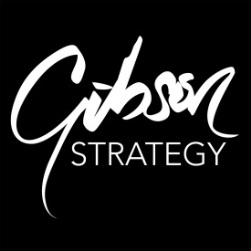 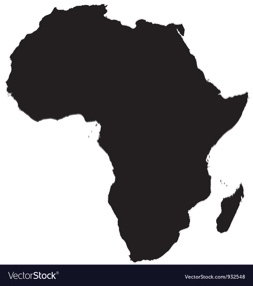 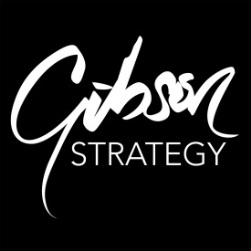 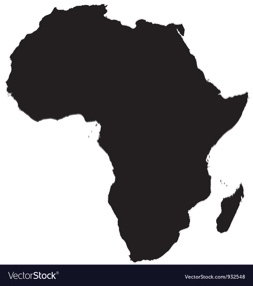 0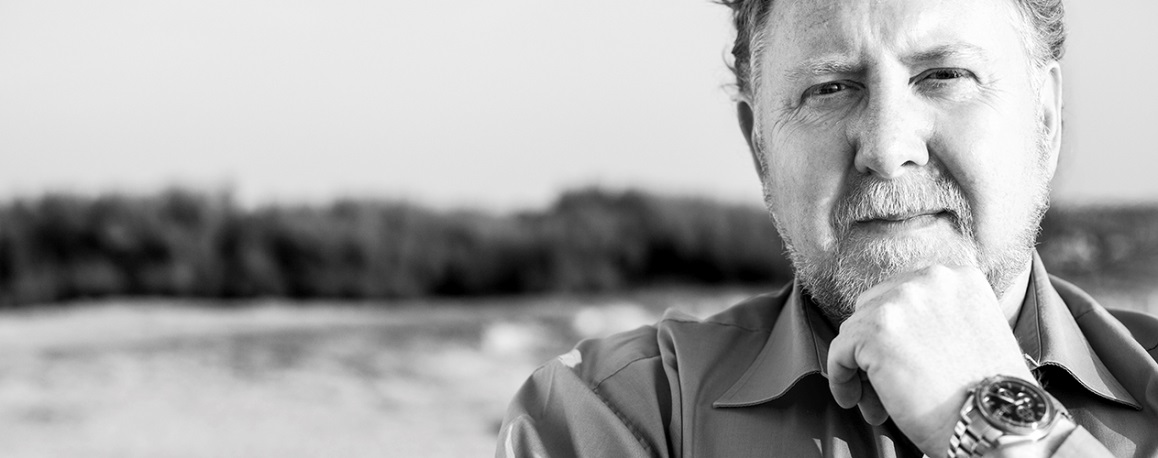 